 Programmas „Latvijas korekcijas dienestu un Valsts policijas īslaicīgās aizturēšanas vietu reforma” iesnieguma projektapielikums Nr. 1Programmas apsaimniekotāja struktūra 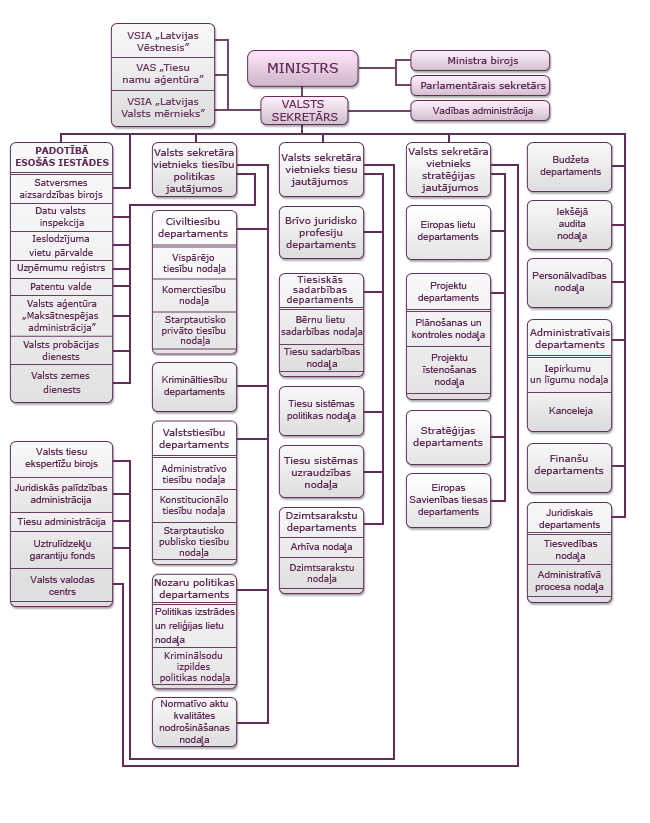 Tieslietu ministrs							G.BērziņšIesniedzējs: Tieslietu ministrs						G.Bērziņš15.12.2011. 13:0932I.Remese67036853, inta.remese@tm.gov.lv